Meeting called by:	MCIC				Type of meeting:	MCIC General Meeting Facilitator:		Maureen A. Hennessey		Note taker:		Monica Giacomucci Location:		Zoom				Date/Time:		September 9, 2020Time: 			9:00 – 10:30 amIn attendance:	Maureen Hennessey, Kalyn Roberts, Cierra Gomez, Susan Wenrick, Lynne Timby, Beth Till, Monica Giacomucci, Susan Smith, Mae Lynn Forzato, Carrissa Nandlal, Tracey Blickos, Heather Entenmann, Mary Kay Horgan, Kerry Mulvey, Brenda Anastasio, Amy Wishner, Willie Mae Bell, Andrea Kauffman, Sarah Hoover, Donna Rabena, Mary Alice DiFilippo, Kimberly Perry-Malloy, Helen Cline, Billie Osborne, Sam Calarco, Ruth Cole, Thomas DumasTreasurer’s Report MCIC funds: $34,366 (+5.00 to keep account active)Immunization grant July 1, 2021 – June 30, 2021: Awaiting additional funds from State ($450,000 total) Funding for Seasonal Flu vaccination COVID-19 campaigns and outreachAllocate $200,000 for MCICflu outreach and new paid position (Communications Manager) and hire a media agencyRequest for Proposals out for Media AgencyPresentation: MCIC Flu Committee (Beth Till, Communications Manager & Kalyn Roberts, Immunization Program Supervisor)Slides attached Immunizations and communications need to work togetherGather stakeholders and input and share resourcesFlu text campaign launched – partnership with Families Fighting FluMontgomery County Flu webpage – One stop shop/Share resources from partner organizationsFlu Flyer shared with notesOPH will offer drive through flu clinics throughout County - final details will be released soonOPH COVID-19 testing sites will be used for walk-up flu shot clinicsOPH will offer flu vaccine at health centers as well Amy Wisher shared information on an upcoming flu webinar (shared with General members on 9/9)Election of OfficersAll positions up for vote, no objections from floor.  All positions approved. Maureen A. Hennessey, ChairSusan Wenrick, Vice ChairKalyn Roberts, TreasurerMonica Giacomucci, SecretaryCommittee Reports/Projects2021 Annual MCIC Immunization Dinner for Healthcare ProfessionalsDate confirmed: May 19, 2021 at Presidential Caterers Same speakers as 2020 (cancelled) dinner have been asked to participateHelp is welcomed with Steering Committee Victor Vaccine Activities – on hiatus due to COVID-19EventsNorristown Voter Registration Event 9/12/2020Beth and Public Health nurses – information and flu shots availableOther Business:	MCIC now has an Instagram page – please follow and share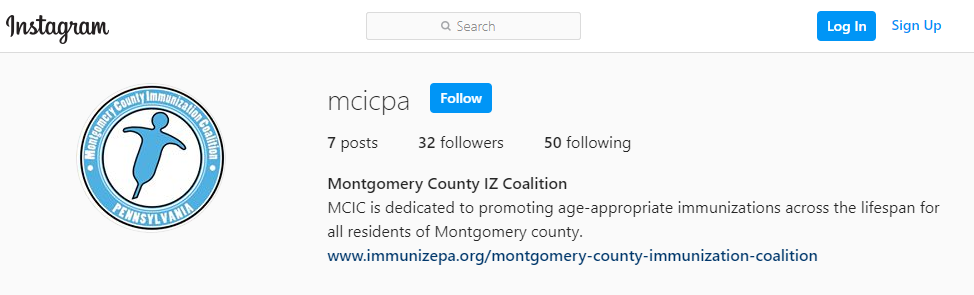 2020 – 2021 Meeting Dates2020 – 2021 Meeting DatesGeneral Meetings8:30 am: Networking / 9:00 am: Meeting beginsSteering Committee Meetings9:00 to 11:00 amWednesday, December 9, 2020Tuesday, October 13, 2020Wednesday, March 10, 2021Tuesday, January 12, 2021Wednesday, September 8, 2021Tuesday, April 13, 2021Wednesday, December 8, 2021Tuesday, July 13, 2021Tuesday, October 12, 20212021 Annual MCIC Dinner: May 19, 20212021 Annual MCIC Dinner: May 19, 2021